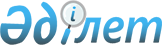 О назначении социальной помощи отдельным категориям нуждающихся граждан
					
			Утративший силу
			
			
		
					Решение Каракиянского районного маслихата от 28 июня 2012 года № 3/39. Зарегистрировано Департаментом юстиции Мангистауской области 31 июля 2012 года № 11-4-137. Утратило силу - Решением маслихата Каракиянского района Мангистауской области от 05 марта 2013 года № 7/86.

      Сноска. Утратило силу - Решением маслихата Каракиянского района  Мангистауской области от 05.03.2013 № 7/86.

      В соответствии c подпунктом 4) пункта 1 статьи 56 Бюджетного кодекса Республики Казахстан от 4 декабря 2008 года, подпунктом 15) пункта 1 статьи 6 Закона Республики Казахстан от 23 января 2001 года № 148 «О местном государственном управлении и самоуправлении в Республике Казахстан», стандартом государственной услуги «Назначение и выплата социальной помощи отдельным категориям нуждающихся граждан по решениям местных представительных органов», утвержденного постановлением Правительства Республики Казахстан от 7 апреля 2011 года № 394 районный маслихат РЕШИЛ:



      1. Утвердить виды, размеры, периодичность социальных выплат и перечень документов, необходимых для получения социальной помощи отдельным категориям нуждающихся граждан согласно приложению.



      2. Уполномоченным органом по назначению и выплаты социальной помощи является государственное учреждение ««Каракиянский районный отдел занятости и социальных программ» (по согласованию).



      3. Социальная помощь отдельным категориям нуждающихся граждан выплачиваются через банки второго уровня.



      4. Контроль над исполнением настоящего решения возложить на постоянную комиссию районного маслихата законности, полномочия депутатов и по социальным вопросам (председатель комиссии Е.Таджибаев).



      5. Решение вступает в силу со дня государственной регистрации в органах юстиции и вводится в действие по истечении десяти календарных дней после дня его первого официального опубликования.      Председатель сессии                     Ж.Адилбеков      Секретарь районного

      маслихата                               А.Мееров      «СОГЛАСОВАНО»      Председатель постоянной комиссии

      районного маслихата законности,

      полномочия депутатов

      и по социальным вопросам

      Е.Таджибаев

      28 июня 2012 год      Начальник Государственного

      учреждения «Каракиянского районного

      отдела занятости и социальных программ»

      Рысбаев К.Е.

      28 июня 2012 год      Исполняющий обязанности начальника

      Государственного учреждения

      «Каракиянского районного отдела

      экономики и финансов»

      М.Кыдыркожа

      28 июня 2012 год

Приложение к решению

маслихата Каракиянского района

№ 3/39 от 28 июня 2012 года Виды, размеры и периодичность социальных выплат

отдельным категориям нуждающихся граждан

      Примечание: МРП-месячный расчетный показатель

      АЭС-атомная электростанция

Перечень документов, необходимых для получения социальной помощи отдельным категориям нуждающихся граждан:

      1) заявление получателя социальной помощи;



      2) документы, удостоверяющие личность получателя социальной помощи и членов семьи (копия);



      3) документы получателя социальной помощи и членов семьи, подтверждающие регистрацию по месту жительства (копия);



      4) свидетельство налогоплательщика получателя социальной помощи (копия);



      5) документ, подтверждающий наличие банковского счета получателя социальной помощи (копия);



      6) сведения о доходах получателя социальной помощи и членов семьи (копия);



      7) документ, подтверждающий статус оралмана (копия);



      8) документ, подтверждающий о случаях, приведших к обстоятельствам нанесенного материального ущерба (пожара, наводнения, дорожного происшествия), о не трудоспособности, справка или направление на лечение (копия);



      9) в случае смерти кого-либо из членов семьи - подтверждающий документ о смерти (копия).

Документы необходимые для получения оплаты учебы и стипендии студентам, относящиеся к социально уязвимым слоям населения:

      1) заявление получателя социальной помощи;



      2) удостоверение личности (копия);



      3) книга регистрации граждан (копия);



      4) сертификат о результате единого национального тестирования (копия);



      5) аттестат о среднем образовании, диплом об окончании основного и среднего образования (копия);



      6) свидетельство о смерти родителей для детей-сирот (копия);



      7) документ подтверждающий статус многодетной семьи (копия);



      8) справка об инвалидности для инвалидов и детей инвалидов (копия);



      9) документ, подтверждающий статус оралмана (копия);



      10) справка с места работы родителей (копия);



      11) справка об обучении в высшем учебном заведении (копия);



      12) счет об открытии в банках второго уровня (копия);



      13) регистрационный номер налогоплательщика (РНН) (копия);



      14) социально-индивидуальный код (СИК) (копия).
					© 2012. РГП на ПХВ «Институт законодательства и правовой информации Республики Казахстан» Министерства юстиции Республики Казахстан
				№Виды социальной помощи Категории граждан получающие социальную помощьРазмеры социаль- ной помощиПериодич- ность социальной помощи1социальная помощь на приобретение топлива специалистам государственных организаций образования, государственных организаций здравоохранения, медицины и формацевтики, культуры и спорта, проживающим и работающим в аульных (сельских) населенных пунктах12100 тенгеежегодно 2ежемесячная социальная помощьполучатели государственных социальных пособий по инвалидности1 МРП ежемесячно2ежемесячная социальная помощьдети-инвалиды, воспитающихся и обучающихся на дому5 МРПежемесячно3ежекварталь-ная социальная помощь получатели государственных социальных пособий по инвалидности1,5 МРПежекварталь-но3ежекварталь-ная социальная помощь получатели государственных социальных пособий по потере кормильца (дети)1,5 МРПежекварталь-но4социальная помощь ко Дню Победы 9 маяУчастники и инвалиды Великой Отечественной войны100000 тенге1 раз в год4социальная помощь ко Дню Победы 9 маяЛица, приравненные по льготам и гарантиям к инвалидам Великой Отечественной войны60000 тенге1 раз в год4социальная помощь ко Дню Победы 9 маяЛица, приравненные по льготам и гарантиям к участникам Великой Отечественной войны50000 тенге1 раз в год4социальная помощь ко Дню Победы 9 маявдовы участников Великой отечественной войны, не вступившие в повторный брак40000 тенге1 раз в год 4социальная помощь ко Дню Победы 9 маяЛица, награжденные орденами и медалями за самоотверженный труд и безупречную воинскую службу в тылу в годы Великой Отечественной войны а также лицам, проработавшим (прослужившим) не менее шести месяцев с 22 июня 1941 года по 9 мая 1945 года в тылу и ненагражденные орденами и медалями за самоотвержденный труд и безупречную воинскую службу в тылу, иным категориям лиц, приравненным к участникам Великой Отечественной войны (кроме вдовам участников Великой Отечественной войны, не вступившим в повторный брак)10000 тенге1 раз в год4социальная помощь ко Дню Победы 9 маяучастники ликвидации последствий катастрофы на Чернобыльской АЭС в 1988-1989 годах20000 тенге1 раз в год5социальная помощь ко Дню Конституции получатели государственных социальных пособий по потере кормильца2 МРП1 раз в год6социальная помощь ко Дню инвалидовинвалиды всех групп, дети-инвалиды до 16 лет2 МРП1 раз в год (октябрь)7социальная помощь ко Дню пожилых людейодинокие пенсионеры, старше 70 лет2 МРП1 раз в год (октябрь)8социальная помощь студентам для оплаты учебыстуденты, относящиеся к социально уязвимым слоям населения обучающихся в государственных высших учебных заведениях на основании гранта акима области стоимость обученияежегодно 8социальная помощь студентам для оплаты учебыстуденты, относящиеся к социально уязвимым слоям населения обучающихся в государственных высших учебных заведениях на основании гранта акима области стипендияежемесячно